新田县2018年第二批公开招聘教师急需紧缺专业技术人才职位表（免笔试）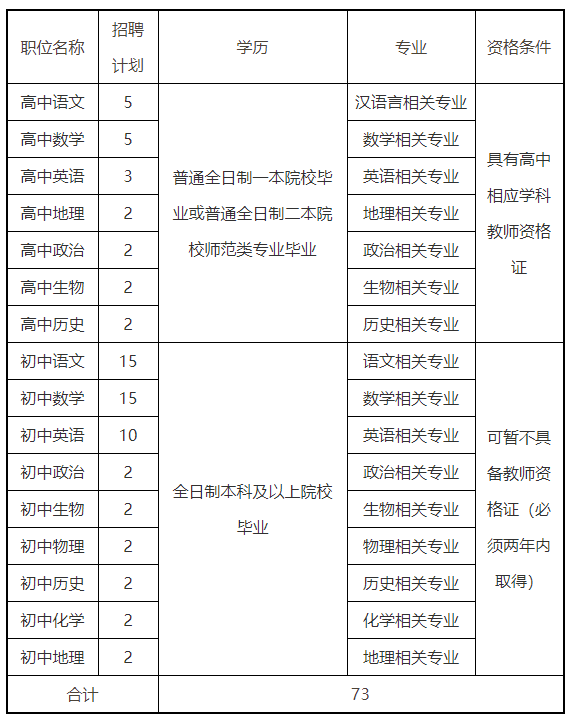 